San Manuel School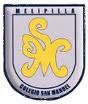 		Subject: English		Teacher: Marenka Pizarro A.		Grade: 6° BÁSICOENGLISH WORK INSTRUCTIONS nro: 5NAME: ______________________________________________LET´S LEARN ENGLISH!!Ingresar al enlace: https://youtu.be/uLXxqwIIZYUAprender a preguntar y dar instrucciones de cómo llegar a un lugarComenzaremos por conocer la pregunta “How can I get there?” que significa “¿cómo llego a…?” o “How can you get there?” que significa “¿Cómo llegas a ...”?No te olvides de usar diccionario; no importa si es electrónico o el típico de bolsillo (el que llevas al colegio). Sólo está prohibido usar traductor.I.- Indicaciones1.- Go straight:  ir, seguir derecho2.- Turn left: doblar a la izquierda3.- Turn right: doblar a la derecha4.- Cross the street: cruzar la calleII.- Conectores para completer las indicaciones:1.- Then: luego2.- After: después3.- And: y4.- Until: hasta5.- Blocks: cuadras6.- Walk: caminar7.- Finally: finalmenteIII.- Traducir al inglés las siguientes preguntas: Escribelas en el cuaderno1.- ¿Cómo llego al museo?2.- ¿Cómo llego al cine?3.- ¿Cómo llego a la iglesia?4.- ¿Cómo llego a la librería?5.- ¿Cómo llego a al mall?IV.- Traducir al inglés las siguientes indicaciones:1.- Camine 4 cuadras, luego doble a la izquierda hasta la próxima esquina2.- Siga derecho hasta la iglesia, luego doble a la derecha en la próxima esquina3.- Camine 2 cuadras, doble a la izquierda y cruce la calle4.- Siga derecho hasta el banco, luego doble a la izquierda, después camine dos cuadras5.- Cruce la calle, después doble a la derecha. Finalmente camine 1 cuadra hasta el colegio.OBJETIVOS DE APRENDIZAJE:Aprender:1.- Vocabulario de los lugares de una ciudad2.- Indicaciones de cómo llegar a un lugar3.- Preguntar de cómo llegar a un lugarHABILIDADES / DESTREZAS:Expresión escritaConocimientoAplicaciónInstrucciones generales: 1.- Enviar las actividades al correo 2020ingles2020@gmail.com2.- Plazo: hasta el 20 junio